1. Vybarvi hrušky s násobky čísla 2.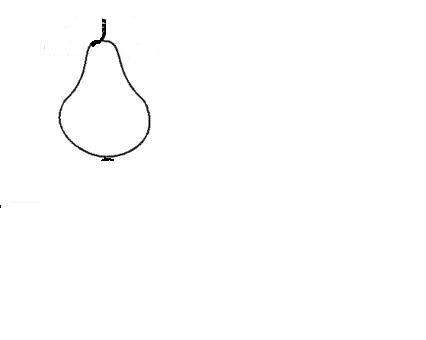    5                8               2                20                 15             18             10               6                 1114              1                  4                17                 7              9                   12              13              162. Doplň znaménka <, >, =4 . 2          2 + 4             7 . 2          15 – 1               1 . 2          1 + 28 . 2          8 + 8            10 . 2         18 + 2	        6 . 2          15 – 25 . 2          10 – 5           3 . 2           3 + 2               9 . 2           9 + 9